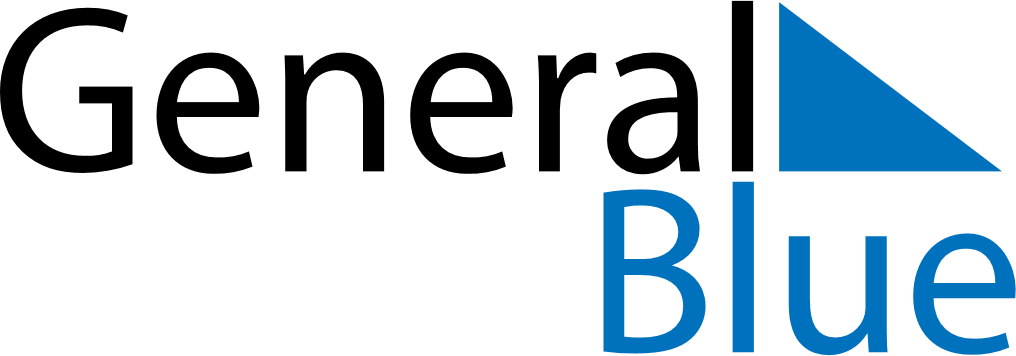 Q1 of 2024Q1 of 2024Q1 of 2024Q1 of 2024Q1 of 2024January 2024January 2024January 2024January 2024January 2024January 2024January 2024January 2024MondayTuesdayWednesdayWednesdayThursdayFridaySaturdaySunday12334567891010111213141516171718192021222324242526272829303131February 2024February 2024February 2024February 2024February 2024February 2024February 2024February 2024MondayTuesdayWednesdayWednesdayThursdayFridaySaturdaySunday12345677891011121314141516171819202121222324252627282829March 2024March 2024March 2024March 2024March 2024March 2024March 2024March 2024MondayTuesdayWednesdayWednesdayThursdayFridaySaturdaySunday123456678910111213131415161718192020212223242526272728293031